«Сценарий утренника, посвященноговыпуску детей из детского сада в старшей группе «Лучики»  - «Путешествие в страну ромашкового детства»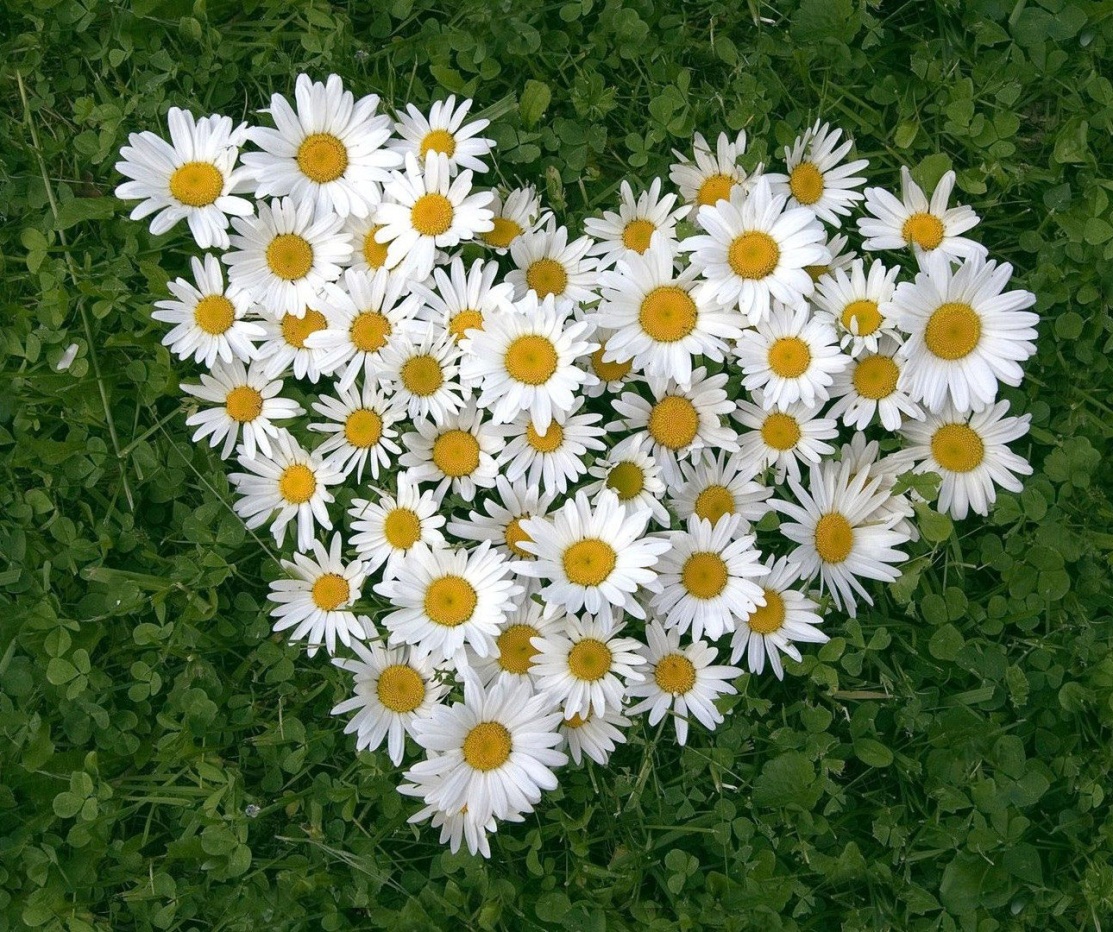 СЦЕНАРИЙутренника, посвященного выпуску детей из детского сада«Путешествие в страну ромашкового детства»Дата: 31 мая 2017 года Время: 09.30 часов Место: музыкальный залЦель: создать атмосферу праздника, доставить эмоциональное, эстетическое наслаждения от общения с музыкой, танцами.Задачи: 1. Создать условия для проявления творческих способностей детей.2.     С помощью игровых приёмов активизировать мыслительную деятельность детей.Ведущие: воспитатели старшей группы «Лучики»: Бабихина Ирина Витальевна, Шперлинг Лариса Николаевна.Действующие лица: Маша – взрослый.Оформление: на полу у центральной стены полянка из шаров: трава, цветы,в середине центральной стены – экран видеопроектора. С потолка на нитях свисают ромашки. На боковых стенах – шарики-насекомые. На слайде -ромашковое поле. Дети за дверью, ведущие тоже. Утренник сопровождается слайдами. Голос за кадром.Перед началом утренника голос за кадром.«Уважаемые гости!  Мы рады приветствовать вас в стране ромашкового детства. Мы предлагаем в заключительный раз очутиться на ромашковом поле и окунуться в то тепло и уют, в котором Ваши дети провели много счастливых дней. А лелеяли и оберегали Ваших детей-ромашек заботливые садовницы: Бабихина Ирина Витальевна и Шперлинг Лариса Николаевна.Во время путешествия по ромашковому полю не разрешается  вставать со своих мест и передвигаться без приглашения. Категорически запрещается разговаривать между собой и с ромашками. Просьба сотовые телефоны отключить. Желаем Вам приятно провести время!Распустились ромашки на поле,          И от счастья в душе улыбнуться.Много – много красивых цветов.         Сердцем в небо, как птица лететь!И колышется белое море –                   Ах, ромашки! Цветы луговые –Как мечта из несбыточных снов.         Золотисто-белый дурман…Как хочу я в него окунуться.                Вы же детские души святые,В них упасть и на небо смотреть.        Как целительный сердцу бальзам!..»(http://pm-inform.ru/raspustilis-romashki-na-pole-mnogo-mnogo/)Посреди зала стоит арка, украшенная ромашками. В арку входит музыкальный руководитель и исполняет песню.Исполняется песня «Запоют ромашки», муз. и сл. Е. Обуховой После первого куплета и до окончания песни дети парами входят в арку и расходятся в стороны. Последними входят Ведущие. Ведущий 1: Добрый день, уважаемые участники нашего путешествия!Ведущий 2: Добрый день, уважаемые родители и гости!Вед.1: Сегодня заканчивается пребывание ваших детей в беззаботной стране ромашкового детства. Вед. 2: Вы спросите – почему детский сад называют ромашковым детством?Вед. 1: Да потому что ромашка - на языке цветов - юность, чистота, невинность, нежность. Считается, что ромашка вырастет там, где упадет звезда с неба.Вед. 2: И на наше поле в 2013 году  упала не одна звезда, а целых 27!Вед. 1: На котором и выросли наши ромашки.Вед. 2: За все это время ваши дети были в надежных руках. Они научились петь, танцевать, стихи  читать, лепить, рисовать, дружить, играть, быть добрыми и веселыми. Вед.1: К этому путешествию мы готовились четыре года. И вот этот час настал!Вед. 2: Итак, пора начинать!                              Исполняется «Танец с ромашками»После танца дети выстраиваются на полукруг.Вед.1: Ребята, сегодня мы предлагаем вам отправиться в интересное путешествие по стране ромашкового детства в последний раз.Вед. 2: Хотите? Дети: Да!Вед. 1: А отправной точкой нашего путешествия, собственно, и будет страна ромашкового детства под названием «Детский сад».Вед. 2:      Это что за чудо-сад? Здесь не зреет виноград, Здесь живет Роман, Элина, Уля, Варя, Соня, Влад.Не растет малина, груша,Ты внимательно послушай:Есть Арина, Лера, Саша,Ярослав, Максим и Маша. Не увидим мы и сливы – Тут растут Кирилл, Луиза.Не сорвем мы спелой вишни,Есть у нас Алины, Миши.Тася, Оскар, Ксюши три,Хорошенько посмотри.Леша, Сеня и Камилла,И, конечно же, Янина!Вместе все они – друзья!Вместе мы – одна семья!!!      (Елена Григорьева.   Переделка А. Битимбаевой)Ребенок: В украшенном зале мазурка играет, и нам аплодируют стоя. В саду «Выпускной», это нас «выпускают» – событие очень большое!Ребенок: К нему мы готовились, танцы учили: Поклон, покружились, присели…Мы, садик, с тобой крепко-крепко сдружились!И… мчались, летели недели…Ребенок: Вот куклы глядят, всполошились немножко:«На девочках платья, как наши!» –И катятся капли дождя за окошком... А мы веселимся и пляшем!Мы много умеем, мы многое знаем, прощай, милый сад, мы уходим.  Н. Капустюк  Исполняется песня «Детский сад», слова и музыка М. Рудаковой Дети садятся на места.Вед. 1. А наше путешествие продолжается!Тут, как бы перебивая Ведущего, встает родительница. В руках у нее – ромашка Сомнений.1 Род-ца: Извините, пожалуйста!  Вот вы говорите, что ваши дети-ромашки росли четыре года на поле. Но на этом же поле росла еще одна ромашка, про которую никто не знал. Вед. 2: Как интересно! Мы ничего не знали. Вед. 1: Ну, это, наверное, ромашка, на которой гадают?Род-ца: Нет. Наш  цветок – ромашка сомнений.Ведущий 2: А вы в чем-то сомневаетесь? Подготовленные родители подхватывают:Родители: Да, сомневаемся!Вед. 2: Ну, хорошо, в чем же ваши сомнения?Вед. 1: И сколько их?Род-ца: А у нас их столько, сколько лепестков на этой ромашке.Вед. 2: Мы готовы развеять любое ваше сомнение! Правда, ребята!Дети: Да!Род-ца: Итак, отрываем первый лепесток!    На нем написано: Много-много дней назад привели мы в детский сад И мальчишек, и девчонок, всех почти еще с пеленок.Дайте скорый нам ответ – сможем вспомнить или нет?     А. БитимбаеваВед. 1: Мамы, папы, не волнуйтесь, на детишек полюбуйтесь.Обернемся мы назад – вот так вели всех в детский сад.            А. БитимбаеваВед. 2: Кто на ручках, кто в коляске                      Кто тропинкою пешком!                       А. БитимбаеваРебенок: Едет ребёнок в коляске гулять. Ты почему, моя кроха, не спишь? -Катит коляску счастливая мать, едет в коляске счастливый малыш.(http://chto-takoe-lyubov.net/stikhi-o-lyubvi/kollektsii-stikhov/10991-stixi-o-detskoj-kolyaske)Ребенок: Люблю я новую игру:  в коляске ездить по двору. Я из коляски вылезаю. Меня мама поругает.Мама-мама, не ругай, в детский сад меня отдай!Ребенок:   У меня своя машина. Я - водитель хоть куда! Еду даже без бензина, Не буксую никогда! Я в колясочке сижу,  свежим воздухом дышу! Все вокруг обозреваю,  и к детсаду подъезжаю!   (https://vk.com/topic-26834684_28253989)Исполняется «Танец с колясками» - мальчики и девочкиДети садятся на места.Вед. 1: Ну, милые родители, развеяли ваши сомнения по поводу воспоминаний?Родители: Да!2 Род-ца: И у меня есть сомнение.  Ведущий 2: Говорите, пожалуйста!         Отрывает 2-ой лепесток. На нем написано:2 Род-ца: Привели детей мы в сад - нет пути уже назад.                 С грустью здесь их оставляли, дети наши привыкали.    А. Битимбаева                 Посмотреть сейчас хотим, как непросто было им.                          Вед. 1: Давно ль вы в ясельки ходили, и ложку с кружкой мы держать учили.                 Учили вас пальто и шапку надевать,                 И первые стихи учить и песни напевать. С. Мурзина              (http://allforchildren.ru/poetry/dv36.php)Ребенок:  В ясельки двери открыты у нас, в ясли придут ребятишки сейчас.                 В комнатах светлых кроватки стоят, в эти кроватки уложат ребят.Ребенок: Держится Миша за мамин подол — Миша заплаканный в ясли пришел.Ксюшенька смело гуляет одна, в ясли сама прибежала она.Ребенок:   Помните, как раньше мы – крошки и малышки –Не умели натянуть на себя штанишки,По утрам без пап и мам плакали, рыдали,И промокшие носы вы нам вытирали.    3. АлександроваИсполняется юмористическая сценка «На горшках»Ведущий 2: Много лет тому назад вы пришли к нам в детский сад. 
                  С детками – малышками,  Кирюшками, Аришками… 
                  Здесь под окнами стояли за дитё переживали. 
                  И казалось вам тогда - будет плакать он всегда. 
                 Дни промчались, как мгновенье.  И прошло у вас волненье                   Вот уже настал тот час – проводить детей от нас. 
                 Только вспомнить мы хотим, как непросто было им! 
1 реб: (хныча) Не хочу я в сад ходить, лучше с мамой дома быть! 
2 реб: Ну, не плачь, ну успокойся!               3 реб: Здесь спокойно, ты не бойся! 
2 реб: Детский садик наш хорош, лучше сада не найдешь! 
3 реб: Тут нам варят очень вкусно, борщ, пюре, салат с капустой. 
2 реб: Булочки и запеканки, яблоки, пирог из манки. 
           Где ещё поешь ты так? 
1 реб: Хочу к маме! 
Вместе: Вот чудак! 
3 реб: Ты послушай, не реви! Лучше с нас пример бери! 
             Мы давно уже не плачем, веселимся здесь и скачем! 
2 реб: На зарядку ходим дружно, оздоравливаться нужно! 
3 реб: Кашу с маслом поедаем, а потом здесь заседаем! 
2 реб: И танцуем, и играем, пьём коктейли, и гуляем… 
           Здесь уютно и тепло, здесь прекрасно и светло. 
3 реб: Нас тут ждут и даже любят, успокоят, приголубят. 
2 реб: Так, что хватит, друг, рыдать, прекращай скорей страдать! 
1 реб: А меня здесь не обидят?      
2 и 3 вместе: Нет! 
1 реб: Ну, а мой успех увидят? 
2 и 3 реб: Да! 
1 реб: Голодать я тут не буду? 
2 и 3 вместе: Нет! 
1 реб: Ну, а маму не забуду? 
2 и 3 вместе: Нет! 
1 реб: Хорошо, я постараюсь, я, наверно, ошибаюсь. 
           Буду в садик я ходить. Слёз не буду больше лить. 
2 реб: Справишься ты! Так и знай! 
Вместе: Тетя Таня, вытирай!                       (https://ok.ru/video/28965014160)Ребенок: Я люблю свой детский сад в нем полным-полно ребят.Раз, два, три, четыре, пять… Жаль, что всех не сосчитать.Может сто их, может двести. Хорошо, когда мы вместе!Прощай, страна Курляндия, смешная Выдумляндия!Прощай, причал наш сказочный, и добрый, и загадочный,Прощай, наш детский сад!                                 С. Питиримов Ребенок: Добрый сад наш! Скоро, знаем, мы шагнём за твой порог.Счастья, радости желаем всем, кто нам расти помог!    Е. ГрудановИсполняется песня «Что такое детский сад», музыка В. Добрынина(переделка песни - https://forum.in-ku.com/printthread.php?t=127678&pp=15&page=5)Дети садятся на места.Вед. 1: Есть еще сомнения по поводу привыкания к детскому саду?Родители: Нет!                      Встает третья родительница. 3 Род-ца: У меня есть сомнение!Вед. 2: Мы Вас слушаем. Берет ромашку, отрывает лепесток и говорит.3 Род-ца: Дети наши подрастают. Ума и силы набирают.Только есть у нас сомненья – Дружны ли дети повседневно?         А. БитимбаеваВед. 1: Вы в этом сами убедитесь и повнимательней всмотритесь.Ребенок:  Хорошо быть одиноким, если ты не одинок,Хорошо, когда под боком есть и север, и восток,                    Есть и запад осторожный, есть и теплый, тихий юг,Когда рядом есть надёжный, бескорыстный, верный друг.        Г. Акулов  Ребенок: Друг - это тот, кто тебя понимает. Друг -  это тот, кто с тобою страдает.Друг не покинет тебя никогда. Друг остается с тобой навсегда.          М. Игнатова                           Ребенок: Друг-это радость поровну, друг-это полупечаль.За друга подставишь голову, последний кусок-не жаль!            Е. НацаренусВедущий 2: А мы не только умеем дружить в группе, на прогулке. Мы особенно дружны, когда песенки поем,   Мы особенно едины, когда все играем.   Нас водой не разольешь, когда мы танцы затеваем.              А. БитимбаеваИсполняется танец «Детсадовская кадриль»Дети садятся на места.Вед. 1: Уважаемые родители! Ну и как, научились ваши дети быть дружными?Родители: Да! Мы убедились! Встает родитель и берет ромашку в руки. 4 родитель: Рұқсат па? Менің бір күмәнім бар. Осы біздің балаларымыз қазақша біле ме? Бізге тақпақ, не өлен қазақ тілінде айтып берсе, жақсы болар еді.Вед. 2: Еш бір күмәніңіз болмасын. Балалар қазақша тақпақты да, өленді де айтып бере алады.Ребенок: Ана тілін ардақтап, сүрет салып, ән жаттап,		Ата салтын біз көрдік, оқып жазып үйрендік.Ребенок: Сүйген өз қыз, өз ұлын, балабақшам өз үйімБөбегім деп аянбай апай болды анамдай.(стихи взяты из альманаха «Зерек ботақан», № 8, 2014 год, стр. 51)Исполняется песня «Тәрбиеші»,музыка Ж. Молдажановой, слова Ж. МухамеджановойЗвучит в записи фрагмент из м/ф «Маша и Медведь» - «Перемена», вбегает Маша. Маша - воспитатель в школьной форме.Маша:  Ой, здравствуйте, ребятишки, гости, родители! Вед. 1: Здравствуй, Маша!Маша:  Кажется, я на выпускной бал попала?Вед. 2: Да, ты пришла на праздник выпуска детей из детского сада.Маша:  Как здорово! Выпускаетесь, а чему-нибудь хоть научились ваши дети?Вед. 1: Ну, конечно, научились!Маша:  А если я проверю? Вед. 2: Проверяй! А не испугаетесь?                                    Дети: Нет!Маша:  Тогда  слушайте! Маша загадывает загадки. После того, как дети отгадают загадки, на экране высвечивается отгадка.Посчитать совсем не просто ночью в темном небе звезды.Знает все наперечет звезды в небе …    звездочет.Разноцветная дуга поднялась за облака,Выше дома, выше горки, выше самой длинной елки.Ярко под дождем сверкала, а затем совсем пропала.Что за странная дуга? Это просто … радуга!Он пишет музыку для нас, мелодии играет,Стихи положит он на вальс. Кто песни сочиняет?        КомпозиторПроживают в умной книжке хитроумные братишки.Десять их, но братья эти сосчитают все на свете.   ЦифрыВысокий, длинноногий, летать ему не лень -На крыше из соломы устроился ...    (олень) аист.Маша: Какие молодцы! Все знают. Можно прямо сейчас в школу ваших детей отправлять!Вед. 1: Да, наши дети в садике очень многому научились.Маша: Ну, раз дети все знают, поработали хорошо, загадки отгадали, можно устроить и переменку! Ребята, а вы знаете, что такое переменка?Дети: Отдых между уроками!Маша: Вот именно – отдых! Я предлагаю вам отдохнуть и поиграть со мной в мою любимую игру.Проводится музыкальная игра «Варенье-прилипалки» (авторская).на мотив песни «Варенье» из м/ф «Маша и медведь»Дети садятся на места.Вед. 2: Спасибо тебе, Маша, за веселую игру! Но мы тебя просто так не отпустим. Мы дарим тебе букет ромашек с нашего поля!Маша: Спасибо! Ах, ромашки – это же мои любимые цветы. Я их своей учительнице подарю! Ребята, мне пора бежать! Встретимся с вами в школе! До свидания! Маша под музыку выбегает из зала.Вед. 1: Ребята, смотрите, на ромашке Сомнений остался еще один лепесток. Неужели еще есть сомнения у наших родителей? Встает Бабушка одного из детей. Берет ромашку, отрывает лепесток.Бабушка: А у меня есть сомненье. Только оно касается не детей. А наших родителей. Вот они все спрашивают, умеют ли дети делать то или иное. А сами-то они, что умеют делать?    Милые родители! Выступить не хотите ли?                                    Покажите всем таланты – какие вы-то музыканты!Вед. 1: Я даже как-то растерялась. Не знаю, что и сказать. Родители: Мы тоже кое-что умеем, и сейчас вам покажем свои таланты.Исполняется песня от родителей на мотив песни "Команда молодости нашей" (для педагогов д/с)После исполнения песни - родители по очереди: А мы не только умеем петь, но и можем поиграть. Ведь мы тоже были маленькими, и, конечно же, играли! А играть мы будем с папочками.А у нас есть тапочки  ну, такие лапочки!        Ходят тихо, не шумят, громко топать не хотят!Проводится музыкальная игра «Папочки идут учиться в тапочках».Вед.1: Ребята, смотрите, на ромашке Сомнений лепестков совсем не осталось. Показывает ромашку Сомнений детям. Неужели не осталось сомнений у ваших пап и мам?Род-ца 1: К счастью, уже не осталось!  Род-ца 2: Все сомнения наши вы развеяли. Род-ца 3: Мы удостоверились, что наши дети умеют все!Род-ль: Наши дети, оказывается, звезды! Родители идут на местаВед. 2: И то верно! Ваши, наши дети – это настоящие звезды, которые умеют светить, согревать и зажигать! В хорошем смысле этого слова!Исполняется «Танец звезд»После танца дети садятся на места.Ребенок: Вот и все - окончен бал, нам пришла пора прощаться,Но с тобою, детский сад, не хотим мы расставаться.Ребенок: Занавес - окончен бал чудесный, занавес - мы допоем Вам песню,Занавес - расстаться нам пришла пора. Занавес - погаснут скоро свечи,Занавес - мы говорим: "До встречи" Занавес - наш сад мы не забудем никогда! (https://forum.in-ku.com/printthread.php)Вед.1: Ну вот, ребята, Ромашковое поле вас уже отправляет во взрослую жизнь.  Вед.2: Наше путешествие по полю окончено. Желаем вам всего доброго. В создании тепла и  уюта на ромашковом поле Детства принимали участие:На слайдах идут фотографии всех сотрудников детского сада.Вед.1: Слово для поздравления предоставляется Директору детского сада.Директор поздравляет родителей, выпускников. Происходит вручение дипломов,  подарков. Приветственное слово родителей.Воспитатели и помощник воспитателя выносят гелиевые шары из-за кулис к детям, но не раздают.Вед.1: Вот наступает час расставанья, и с грустью мы говорим: «До свиданья!»Вед.2: На этом все! Ромашковое поле отправляет наших выпускников в дорогу под названием «Взрослая жизнь». На наше поле с неба снова спустятся маленькие звездочки. А мы будем растить новых ромашек.Вед.1: А вам, дорогие ребята, мы дарим ромашки желаний, которые прикреплены к воздушным шарикам. И пусть у вас в жизни никогда не будет сомнений, а будут только цели, мечты и исполнение всех ваших желаний!Дети встают с мест.Исполняется песня «Шарики воздушные», сл. и муз. А. Петряшевой Вед.2: А сейчас, ребята, мы выйдем на улицу и загадаем желание. Только шарик нужно держать крепко и до тех пор, пока мы не скажем волшебные слова!Каждому ребенку вручается шарик,  и все выходят на улицу. (Подарки, дипломы остаются в зале, на стульчиках). На улице ведущие говорят слова.Вед.1: Шарик в ладошку сейчас вы зажмите, желанье заветное вы прошепчите.Вед.2: Мы выпустим в небо эти шары, пускай исполняются ваши мечты.1,2 вед. вместе: С ромашечкой белой, шарик, лети, желанья ребяток осуществи!!!После запуска шаров с ромашками - дети заходят в зал, забирают свои подарки.